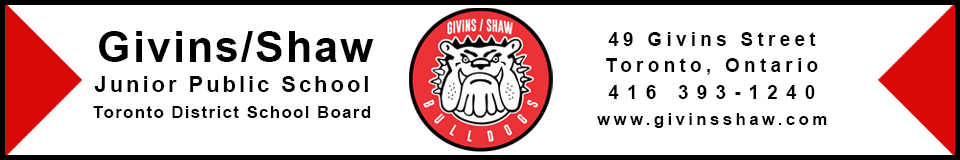 March 31, 2021Dear Givins/Shaw Community:We wanted to take a moment to thank you all once again for your ongoing patience, flexibility, and support throughout this past year.Your contributions to the Givins/Shaw environment (social, financial, anecdotal) have been appreciated more this year than you could know. Through the support of the school council we have been able to dramatically enhance our technology plan in many primary classes, augment our outdoor learning materials, and even celebrate our wonderful staff by providing them with a lunch from the Lakeview Diner yesterday. The generosity of the Givins/Shaw community is one of the key elements that makes our school such a special place. Thank you.We wish you all the best as you celebrate Passover, prepare for Easter or Eid, or are just enjoying the flowers blooming and looking forward to the beginning of the baseball season. Of course, we wish this was the part of the letter in which we would list all the amazing community and school events that are being planned for the spring term, however, we know that it is just not possible this year.We have all been following the news lately and understand that we enter the final term of the school year with a large degree of uncertainty. We will continue to provide you with accurate information that has been screened through the proper channels of the Toronto District School Board and Toronto Public Health. We all hope that Givins/Shaw remains open and we are also prepared if we are required to change to a virtual learning format.We hope you all enjoy the long weekend as there will be no school on Friday, April 2 or Monday, April 5. At the time of writing, the April break from the 12th to the 16th remains as scheduled, but there may be more information about that next week. Sincerely,Dan TaylorPrincipal